Выполните синтаксический анализ предложений текста. Прочитайте текст.Укажите варианты ответов, в которых верно определена грамматическая основа в одном из предложений или в одной из частей сложного предложения текста. Запишите номера ответов.галактики начинают взаимодействовать (предложение 1)взаимодействие бывает (предложение 2)они будут притягиваться (предложение 4)галактики не желают (предложение 5)обнаружены пары галактик (предложение 5)      ОТВЕТ_______Укажите варианты ответов, в которых дано верное объяснение написания выделенного слова. Запишите номера этих ответов. БЕСШОВНЫЙ (чулок) - в суффиксах прилагательных, образованных от существительных, после шипящих и Ц под ударением пишется буква О.ТАМОЖЕННЫЙ  (пост) - в именах прилагательных, образованных от существительных с помощью суффикса -ЕНН-, пишется НН.РАССВЕТ – на конце приставки перед буквой, обозначающей глухой согласный звук, пишется буква С.(написал) ПО-РУССКИ – наречие пишется через дефис,так как оно образовано от основы имени прилагательного припомощи приставки ПО- и суффикса -И.НЕ РАД  (встрече) - НЕ пишется раздельно с прилагательными,  употребляющимися только в краткой форме».    ОТВЕТ_______3. Расставьте знаки препинания: укажите все цифры, на месте которых в предложении должны стоять запятыеЯ шёл (1) стараясь в сумерках разглядеть под ногами следы (2) недавно проехавших здесь (3) автомобилей (4) и радовался (5) заметив особенно отчётливый рубчатый узор. .                                                                                   ОТВЕТ_______4.  Расставьте знаки препинания в предложении: укажите цифры, на месте которых в предложении должны стоять запятые.          На месте (1) где построена Покровская церковь (2) сначала были засыпаны слои глины (3) за усадкой которых (4) внимательно наблюдали (5) и (6) когда устойчивая высота этого основания превысила уровень самого сильного весеннего паводка (7) возвышенность покрыли (8) доставленными сюда (9) белокаменными плитами.                                         ОТВЕТ_______(1)Это чувство я испытываю постоянно уже многие годы, но с особой силой − 9 мая и 15 сентября.(2)Впрочем, не только в эти дни оно подчас всецело овладевает мною.(3)Как-то вечером вскоре после войны в шумном, ярко освещённом «Гастрономе» я встретился с матерью Лёньки Зайцева. (4)Стоя в очереди, она задумчиво глядела в мою сторону, и не поздороваться с ней я просто не мог. (5)Тогда она присмотрелась и, узнав меня, выронила от неожиданности сумку и вдруг разрыдалась.(6)Я стоял, не в силах двинуться или вымолвить хоть слово. (7)Никто ничего не понимал; предположили, что у неё вытащили деньги, а она в ответ на расспросы лишь истерически выкрикивала: (8)«Уйдите!!! (9)Оставьте меня в покое!..»(10)В тот вечер я ходил словно пришибленный. (11)И хотя Лёнька, как я слышал, погиб в первом же бою, возможно не успев убить и одного немца, а я пробыл на передовой около трёх лет и участвовал во многих боях, я ощущал себя чем-то виноватым и бесконечно должным и этой старой женщине, и всем, кто погиб − знакомым и незнакомым, − и их матерям, отцам, детям и вдовам...(12)Я даже толком не могу себе объяснить почему, но с тех пор я стараюсь не попадаться этой женщине на глаза и,  видя её на улице − она живёт в соседнем квартале, − обхожу стороной.(13)А 15 сентября − день рождения Петьки Юдина; каждый год в этот вечер его родители собирают уцелевших друзей его детства.(14)Приходят взрослые сорокалетние люди, но пьют не вино, а чай с конфетами, песочным тортом и яблочным пирогом − с тем, что более всего любил Петька.(15)Всё делается так, как было и до войны, когда в этой комнате шумел, смеялся и командовал лобастый жизнерадостный мальчишка, убитый где-то под Ростовом и даже не похороненный в сумятице панического отступления. (16)Во главе стола ставится Петькин стул, его чашка с душистым чаем и тарелка, куда мать старательно накладывает орехи в сахаре, самый большой кусок торта с цукатом и горбушку яблочного пирога. (17)Будто Петька может отведать хоть кусочек и закричать, как бывало, во всё горло: (18)«Вкуснота-то какая, братцы! (19)Навались!..»(20)И перед Петькиными стариками я чувствую себя в долгу; ощущение какой-то неловкости и виноватости, что вот я вернулся, а Петька погиб, весь вечер не оставляет меня. (21)В задумчивости я не слышу, о чём говорят; я уже далеко-далеко... (22)До боли клешнит сердце: я вижу мысленно всю Россию, где в каждой второй или третьей семье кто-нибудь не вернулся... (По В.Богомолову*)*Владимир Осипович  Богомолов (1924 — 2003) — советский и российский писатель.5. В каком варианте ответа содержится информация, необходимая для обоснования ответа на вопрос  «Почему рассказчик старается не попадаться на глаза матери Лёньки Зайцева?» В тот вечер я ходил словно пришибленный.Стоя в очереди, она задумчиво глядела в мою сторону, и не поздороваться с ней я просто не мог. И хотя Лёнька, как я слышал, погиб в первом же бою, возможно не успев убить и одного немца, а я пробыл на передовой около трёх лет и участвовал во многих боях, я ощущал себя чем- то виноватым и бесконечно должным и этой старой женщине, и всем, кто погиб − знакомым и незнакомым, − и их матерям, отцам, детям и вдовам...Я даже толком не могу себе объяснить почему, но с тех пор я стараюсь не попадаться этой женщине на глаза и, увидев её на улице − она живёт в ОТВЕТ_______соседнем квартале, − обхожу стороной.                                               6. Укажите предложение, в котором средством выразительности речи является авторский неологизм. Всё делается так, как было и до войны, когда в этой комнате шумел, смеялся и командовал лобастый жизнерадостный мальчишка, убитый где-то под Ростовом и даже не похороненный в сумятице панического отступления. Стоя в очереди, она задумчиво глядела в мою сторону, и не поздороваться с ней я просто не мог.До боли клешнит сердце: я вижу мысленно всю Россию, где в каждой второй или третьей семье кто-нибудь не вернулся... Вкуснота-то какая, братцы!                                  ОТВЕТ_______7. Из предложений 1−5 выпишите слово, в котором правописание приставки зависит  от значения.                                                                ОТВЕТ_______8. Из предложений 2−5 выпишите слово,  в котором написание одной или двух Н в суффиксе зависит от количества этих букв в слове, от которого оно образовано?                                                                                                                                                                                     ОТВЕТ_______9. Замените просторечное слово «сумятица» в предложении 15 стилистически нейтральным синонимом.                                                     ОТВЕТ_______10. Из предложений 1-5 выпишите страдательное причастие.  ОТВЕТ______11. Из предложений 10-12 выпишите деепричастие настоящего времени.                                                                                 ОТВЕТ_______12. Замените словосочетание  «задумчиво глядела» (предложение  4), построенное на основе примыкания, синонимичным словосочетанием со связью управление. Напишите получившееся словосочетание.                ОТВЕТ_______13. Из предложения 2 выпишите   грамматическую основу. ОТВЕТ_______14. Среди предложений 1−5 найдите предложение(-я) с обособленным    обстоятельством. Напишите номер(-а) этого(-их) предложения(-ий).                                                                                             ОТВЕТ_______                   15. В приведённом ниже предложении из прочитанного текста пронумерованы все запятые. Выпишите цифры, обозначающие запятые при вводном предложении.И хотя Лёнька,(1) как я слышал,(2) погиб в первом же бою,(3) возможно не успев убить и одного немца,(4) а я пробыл на передовой около трёх лет и участвовал во многих боях,(5) я ощущал себя чем- то виноватым и бесконечно должным и этой старой женщине,(6) и всем,(7) кто погиб − знакомым и незнакомым,(8) − и их матерям,(9) отцам,(10) детям и вдовам...ОТВЕТ__________________16. Укажите цифрой количество грамматических основ в предложении 7.                                                                                  ОТВЕТ_______17. Среди предложений 1-10 найдите односоставное(-ые) определенно-личное(-ые) предложение(-ия). Укажите номер(-а) этого(-их) предложения(-ий).                                                                               ОТВЕТ_______18. Выпишите цифры(-у), обозначающие(-ую) запятые(-ую) между частями сложного предложения, связанными сочинительной связью.Приходят взрослые сорокалетние люди,(1) но пьют не вино,(2) а чай с конфетами,(3) песочным тортом и яблочным пирогом − с тем,(4) что более всего любил Петька. Стоя в очереди,(5) она задумчиво глядела в мою сторону,(6) и не поздороваться с ней я просто не мог.                                                                             ОТВЕТ_______19. Среди предложений 12−16 найдите сложноподчинённое предложение с      последовательным подчинением придаточных. Напишите номер этого предложения.                                                                            ОТВЕТ_______20. Среди предложений 1−9 найдите сложное с бессоюзной и союзной сочинительной и подчинительной связью между частями. Напишите номер этого предложения.                                                                           ОТВЕТ_______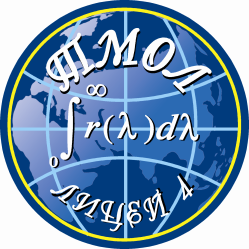 Т М О ЛМежшкольная олимпиада по  русскому языку«Зажги свою звезду!»Вариант № 19 класс(1)Галактики, находящиеся на «близком» расстоянии, естественно, начинают взаимодействовать. (2)Это взаимодействие бывает порой настолько неожиданным и удивительным, что заставляет даже крупных авторитетов-астрофизиков безнадёжно разводить руками. (3)Две галактики - это две большие массы. (4)Старый-престарый закон Ньютона говорит: они будут притягиваться. (5)Однако проклятые галактики не желают подчиняться Ньютону: обнаружены пары галактик, силы отталкивания которых преобладают над силами притяжения.    Прочтите текст и выполните задания 5-20